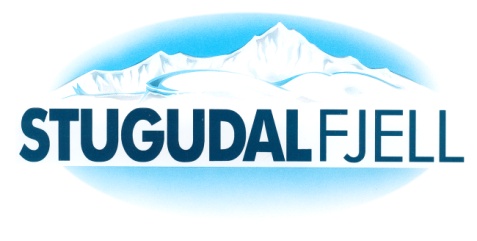 Årsberetning01.01.2021 til 01.05.2022.Styret: Styret har bestått av følgende personer etter årsmøtet 28.05.2020:Leder: Rune Ottem Styremedlem: Ole Waagan Styremedlem: Torbjørn B Strømstad Styremedlem: Astrid SprautenStyremedlem: Oddbjørn RokkonesValgkomiteen:Valgkomiteen har bestått av følgende personer:Medl. 1: Nils Otto Huseby Medl. 2: Arne Otto Vedvik Regnskap:Regnskapet avlagt av regnskapsfører følger kalenderåret. Regnskapsfører er KL Regnskap AS. Regnskapet er revidert av Ann Louvise Waagan Styremøter og styret:Det er avholdt 6 styremøter i perioden. Styremøtene er avholdt med personlig oppmøte og på Teams. Kontakt mellom styremedlemmene har også foregått pr. mail, messenger og telefon.Leder og styret har representert Stugudal Fjell. Løypekjøring:Våre løypekjørere har igjen gjort en fabelaktig jobb gjennom sesongen 2022/23. Vi har pr. dato 10 løypekjørere som består av grunneiere, hytteeiere og fastboende som gjør en fantastisk jobb sammen, de er tidlig i aktivitet og hjelper og støtter hverandre. Sesongen startet med innkjøp av en ny scooter, slik at vi nå har nye scootere til alle løypekjørerne. Vi hadde i 2022/23 en turnus for løypekjøring som gikk fra uke 1 til uke 18. Det er krevende å kjøre skispor i fjellet, til tider vanskelige værforhold og utfordrende terreng. Rundløypa er kjørt hele sesongen med tråkkemaskinen. Vinteren er nå forbi, og vi ser tilbake på en trøblete vintersesong. Gjennom denne vinteren har det frem til midten av februar vært nesten snøfritt i Stugudal, og den lille snøen som har kommet er blåst av. Før vinterferien så det ut til at snøen skulle komme, og vi håpet å kunne normalisere løypekjøringa for resten av sesongen. Det gikk ikke helt slik. Natt til tirsdagen i vinterferieuka kjørte vi løypemaskina gjennom det snølaget som var og sank ned i ei myr ved Møbekkvollvegen. Løypemaskina sank ned så dypt at vi fikk vann inn i hytta, dieseltank samt hydraulikkolje. Det ble gjennomført redning av løypemaskina samme dag, og den ble transportert til verksted. Det ble skader på hjuloppheng og drivverk etter redning. Løypemaskina ble så vidt klar til påska, så vi kan oppsummere sesongen med å si at løypemannskapet har hatt en strabasiøs sesong. Det skal ikke være enkelt å lage gode skispor på Stugudalen.Vi hadde noen fantastisk helger etter påska, med strålende vær og gode snøforhold, så da ble alt av det dårlige været glemt. For å gi så gode skispor som mulig etter påska, kjørte vi etter behov og frisket opp sporene. Dette gjorde vi fram til 1. mai.Vi har i år kjørt Nedalsløypa igjen, på oppdrag fra TT. Dette er et flott tilbud til de som vil gå på ski inn til Nedalshytta. Totalt kjører vi et løypenett som er på ca. 140 km. Og det er kjørt omtrent 2 300 km med vårt prepareringsutstyr fordelt på ca. 160 timerLøypetraseer:Vi har en prioritert liste med punkter vi ønsker å ta som: nedleggelse av rør i bekker, bedre elvepasseringer, gjøre skjæringer i vanskelige partier, rydding og utjevning av terrenget. Slike tiltak vil gjøre at vi kan starte løypekjøringen med mindre snø og gjør det enklere å få gode spor. Andre delprosjektene vil bli videreført i 2023. Noen justeringer av løypene er gjort der det har vært behov.  Stiprosjektet:Prosjekt har som formål å oppgradere gamle stier i Stugudalen. Dette er stort sett ferdigstilt, noe «klopplegging» gjenstår. Vi har også som oppdrag å legge ut og ta inn brua over Rotåa hver sommersesong. Rydding og merking utføres ved behov. Det er et viktig kulturarbeid å ta tilbake gamle ferdselsårer. Nytt fra Stugudal Fjell:Bladets redaktør har vært Astrid Sprauten. Det er utgitt 5 nummer i 2022 og fram til utgangen april 2023. Alle husstander i kommunen får bladet i postkassa.Bladet blir også lagt ut digitalt på www.stugudalfjell.noDet er et mål for styret at bladet skal finansiere seg selv. Da bladet er et gratis blad har vi etter søknad fått mva. fritak for trykkerikostnadene, dette gjør at vi har et svakt positivt resultat på bladet. Bladet har blitt distribuert pr. post til alle registrerte hytteeiere i Tydal. I tillegg legges det ut på Joker Stugudal, Stugudal Håndverk og andre plasser i dalføret. Mange etterspør magasinet, så vi føler det er et meget populært tilbud som gir en god oversikt over det som rører seg i Stugudalen. Stil, innhold og distribusjon for framtiden vil være noe som det nye styret jobber videre med. Isfiskekonkurranse på Stuggusjøen:I påska har det tidligere vært en tradisjon med isfiskekonkurranse på Stuggusjøen. Dette har nå blitt en aktivitet som vi bør ha som målsetting til å arrangere hvert år. Dette har dessverre ikke vært mulig å gjennomføre fra 2020 og fram til 2023 sesongen. Vi håper at neste sesong byr på endringer slik at det igjen kan arrangeres isfiskekonkurranse på Stuggusjøen.Sosiale medier:All informasjon til medlemmer og våre brukere, har hatt stort fokus i bruk av lokale medier Nea Radio og Selbyggen, hjemmesiden, bladet Nytt fra Stugudal Fjell og Facebook siden vår.Hjemmesiden som vi bruker til å legge ut viktige dokumenter og alle utgaver av Bladet, gjør disse tilgjengelig hele tiden og de kan leses her.Vår Facebookside er uten tvil vårt ansikt utad og blir mye brukt. Dette gjør at vi når svært mange. Infoen via skisporet.no er noe som også blir brukt mye, av våre kunder. Medlemsantallet i Stugudal Fjell:I 2022 er det totalt 74 hovedmedlemsskap og mange er støttemedlemmer uten stemmerett. Økonomi:Regnskapet for 2023 viser et underskudd på      kr. 86 000,- mot et overskudd på kr 134 000,- for 2022. Dette skyldes økte kostnader og mindre inntekter. Våre inntekter dreier seg i helhet av div. tilskudd, magasinet, sponsorer og den frivillige løypeavgiften.Videre arbeid for å bedre økonomien er smartere sporkjøring, løypekjøringen er vår største utgiftspost og har kostet over kr. 300 000 i sesongen. Viktig at sporkjøringen er så rasjonell som mulig uten at det går for mye ut over tilbudet til våre kunder. Vi gjør nå opp 2022 med et underskudd, og ser at andelen frivillig løypeavgift ikke er tilfredsstillende. Vi har som målsetting at delprosjekter skal finansiere seg selv, slik er det også med løypekjøringen. Det er derfor skuffende at vi har så mange gratispassasjerer som bruker løypenettet. Sett i lys av at Stugudal Fjell er den viktigste aktøren i tilrettelegging av infrastruktur for utøvelse av friluftsaktiviteter både sommer og vinter, burde det vært naturlig for alle hytteeiere i Stugudalen å bidra.  Det finnes i dag over 1250 hytter omkring løypenettet til Stugudal Fjell. Teoretisk sett skal dette kunne gi en inntekt på kr 625.000,- (500,-/hytte) til løypekjøring. Det selges ikke en eneste hyttetomt eller eiendom uten at det reklameres for fint turterreng og skiløyper. Jobben vi i Stugudal Fjell utfører skaper en stor verdistigning på alle hytteeiendommer.Tydal Ski A/S:Stugudal Fjell etablerte i november 2013 Tydal Ski A/S. Tydal Ski A/S har samme styresammensetning som Stugudal Fjell Selskapets formål er å eie og drifte tråkkemaskin, snøscootere, sporleggere ol samt utleie av utstyr. Det er naturlig å legge alt teknisk utstyr inn i samme selskap. Driftsmodellen er relativ enkel; Stugudal Fjell kjøper omforent omfang av sportjenester av Tydal Ski A/S, som igjen fakturerer Stugudal Fjell til selvkost, inkl. kapitalkostnader og avskrivninger.Utsikter framover:Arbeidet framover vil bestå av det viktige arbeidet med å fortsatt forbedre naturopplevelsene i Stugudalen. Skidestinasjonen Stugudalen er vårt viktigste prosjekt. Stort behov for en fortsatt oppgradering av hele skiløypenettet, legge ned rør i bekker, bygge broer, jevne ut i traseene ol. Bedre skilting både i løypenettet og i selve Stugudalen er det et stort behov for. Samtidig vil dette øke behovet for kapital både til drift og investeringer. Styret hadde besluttet i 2022 å skifte ut den siste av de gamle scooterne, slik at sesongen 2023 ble satt i gang med nye scootere i alle områdene.Økonomi:Status pr. sesongslutt er at vi har et underskudd i 2022 sesongen. Dette har ikke ført til noen krise for oss enda, men vi må følge nøye med på situasjonen fremover. Vi har fortsatt en god egenkapital. Tydal Kommune har også for denne sesongen satt av kr. 120 000 til støtte for løypekjøring – pt. vet vi ikke hvor mye vi får tildelt. Stugudal Fjell sine prosjekter er med på å sysselsette lokalt næringsliv. I alle år har vi kjøpt varer og tjenester lokalt der det har vært mulig, i forbindelse med alt vårt arbeid.Styret vil igjen sende en henstilling til alle hytteforeninger om å foreta felles innbetaling av den frivillige løypeavgiften for alle hyttene, slik at vi får en forutsigbar inntekt på dette. Noen hytteforeninger har valgt å gjøre dette, noen hytteforeninger er på god vei ved å betale inn deler av avgiften. Vårt arbeid og drift av løypekjøringen blir mere stabil om vi har forutsigbare inntekter slik at vi kan ha en mere offensiv plan på løypekjøringen. Stugudalen 18.05.2022Styret i Stugudal Fjell